Pantak Andrey MichaylovichExperience:Position applied for: 3rd EngineerDate of birth: 18.05.1985 (age: 32)Citizenship: UkraineResidence permit in Ukraine: NoCountry of residence: UkraineCity of residence: &mdash;Permanent address: Staraya Zburevka voeniy gorodok 2/2Contact Tel. No: +38 (066) 585-28-70 / +38 (095) 733-56-99E-Mail: gurf1985@mail.ruU.S. visa: NoE.U. visa: NoUkrainian biometric international passport: Not specifiedDate available from: 01.01.2013English knowledge: ModerateMinimum salary: 2500 $ per month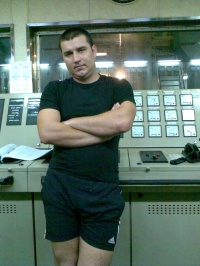 PositionFrom / ToVessel nameVessel typeDWTMEBHPFlagShipownerCrewing3rd Engineer08.03.2012-09.03.2012ScalaGeneral Cargo7000Daihatsu3000LiberiaIntrescoAtis3rd Engineer10.05.2011-08.01.2012Alfa MareBulk Carrier30000Sulzer10000PanamaMarine pro service3rd Engineer14.06.2010-14.12.2010Blue StarGeneral Cargo6000Man4000PanamaFetida MaritimeFetida Maritime3rd Engineer06.10.2008-29.05.2009SeverinaBulk Carrier23000Pilstic7000LiberiaIntrescoAlka crewing3rd Engineer14.06.2008-17.08.2008Arsel StarBulk Carrier18000Mitsubishi11000PanamaAzimut crewingAzimut crewing3rd Engineer28.07.2007-10.03.2008AnitaGeneral Cargo3000Skoda1000CambodiaPetrel ShippingAzimut3rd Engineer29.09.2006-08.06.2007Rifat MagitGeneral Cargo3000SKL1000Kits and NevisVMMShippingCoDelfik